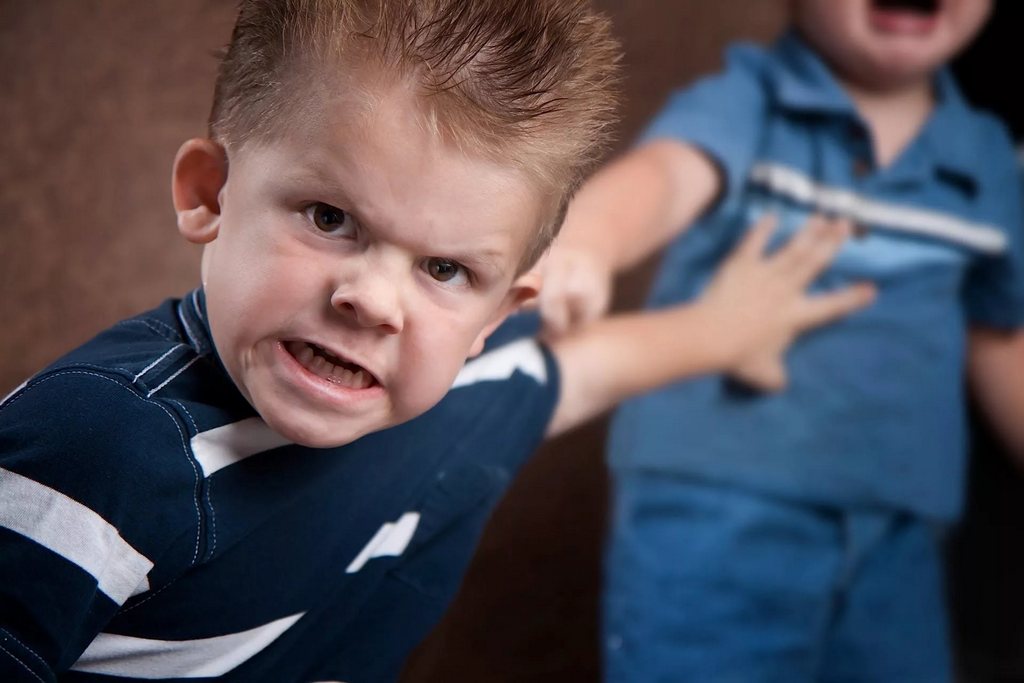                          Как узнать, агрессивен ли ваш малыш. Почти в каждом коллективе детей встречается хотя бы один с признаками агрессивного поведения. Он нападает на остальных, обзывает их, намеренно употребляет грубые выражения, т.е. становится «грозой» всего коллектива. Этого ершистого, драчливого, грубого ребёнка трудно принять таким, какой он есть, а ещё труднее понять.Однако, агрессивный ребёнок, как и любой другой, нуждается в ласке и помощи взрослых, потому, что его агрессия - это, прежде всего, отражение внутреннего дискомфорта, неумения адекватно реагировать на происходящие вокруг него события .Агрессивный ребёнок часто ощущает себя отверженным, никому не нужным. Жестокость и безучастность родителей приводит к нарушению детско-родительских отношений и вселяет в душу ребёнка уверенность, что его не любят.В период раннего возраста дети иногда склонны к проявлению агрессии, однако их гнев, злость могут так же внезапно испариться, как и начаться. Родители, волнующиеся за своего ребенка, иногда могут субъективно воспринимать его поведение: преувеличивать или, наоборот, преуменьшать значение некоторых черт малыша. Для того чтобы мамы и папы могли более адекватно оценить поведение ребенка, необходимо прежде всего понаблюдать за малышом в разных ситуациях: на детской площадке, во время игры со сверстниками, в процессе рисования, лепки, в режимных моментах. Желательно, чтобы наблюдения проводились не одним взрослым, а сразу несколькими (мамой, папой, бабушкой или мамой, воспитателем в детском саду и др.), тогда взрослые смогут, собравшись вместе и обсудив результаты своих наблюдений, выяснить причины возникновения агрессивных вспышек и частоту их проявления.Американские психологи  М. Алворд и П. Бейкер разработали систему определения агрессивности: 1. Ребенок часто теряет контроль над собой.2. Часто спорит, ругается со взрослыми.3. Часто отказывается выполнять правила и просьбы.4. Часто специально раздражает людей.5. Часто винит других в своих ошибках и поведении.6. Чувствителен, очень быстро реагирует на различные действия окружающих (детей и взрослых), которые нередко раздражают его. 7. Часто сердится и отказывается сделать что-либо.8. Часто завистлив, мстителен.Постарайтесь оценить поведение своего ребенка по приведенным критериям. Если у вас возникнут сложности, попросите поучаствовать в процедуре диагностики других взрослых, хорошо знающих вашего ребенка. Однако для того чтобы предположить, что ребенок является агрессивным, необходимо, чтобы в течение не менее 6 месяцев он проявлял хотя бы 4 из 8 критериев. А в том случае, если большая часть перечисленных критериев все же обнаруживается в поведении ребенка, взрослые должны знать: ему необходима помощь специалиста-психолога или врача.Кроме того, с целью выявления агрессивности у ребенка  можно использовать специальную анкету, разработанную для воспитателей (Лаврентьева Г.П., Титаренко Т.М., 1992).Критерии агрессивности у ребенка (анкета)1. Временами кажется, что в него вселился злой дух.2. Он не может промолчать, когда чем-то недоволен.3. Когда кто-то причиняет ему зло, он обязательно старается отплатить тем же.4. Иногда ему без всякой причины хочется выругаться.5. Бывает, что он с удовольствием ломает игрушки, что-то разбивает, потрошит.6. Иногда он так настаивает на чем-то, что окружающие теряют терпение.7. Он не прочь подразнить животных.8. Переспорить его трудно.9. Очень сердится, когда ему кажется, что кто-то над ним подшучивает.10. Иногда у него вспыхивает желание сделать что-то плохое, шокирующее окружающих.11. В ответ на обычные распоряжения стремится сделать все наоборот.12. Часто не по возрасту ворчлив.13. Воспринимает себя как самостоятельного и решительного.14. Любит быть первым, командовать, подчинять себе других.15. Неудачи вызывают у него сильное раздражение, желание найти виноватых.16. Легко ссорится, вступает в драку.17. Старается общаться с младшими и физически более слабыми.18. У него нередки приступы мрачной раздражительности.19. Не считается со сверстниками, не уступает, не делится.20. Уверен, что любое задание выполнит лучше всех.Положительный ответ на каждое предложенное утверждение оценивается в 1 балл.Высокая агрессивность — 15—20 баллов.Средняя агрессивность —7—14 баллов.Низкая агрессивность —1—6 баллов.Мы приводим эти критерии для того, чтобы взрослые смогли выработать свою стратегию поведения с таким ребенком и помогли адаптироваться ему в детском коллективе и дома. В том случае, если родители все же предпочитают получить более точный, профессиональный ответ на беспокоящий их вопрос, лучше обратиться к специалистам-психологам, консультирующим в детском дошкольном учреждении или в детской поликлинике. Здесь, наверное, уместно заметить, что главная наша задача - не постановка точного диагноза и тем более не навешивание ярлыка, а прежде всего оказание посильной своевременной помощи нуждающемуся в ней малышу.